РОЗПОРЯДЖЕННЯ МІСЬКОГО ГОЛОВИм. Сумивід        05.06.2020    № 156-РКеруючись пунктом 8 частини четвертої статті 42 Закону України «Про місцеве самоврядування в Україні»:Скликати позачергову сесію Сумської міської ради VІІ скликання 10 червня 2020 року о 9 годині в сесійній залі Будинку обласної ради (майдан Незалежності, 2).2. 	Внести на розгляд Сумської міської ради питання: «Про визначення виконавців послуг з вивезення побутових відходів на території Сумської міської об’єднаної територіальної громади».3. 	Організацію підготовки і проведення сесії покласти на відділ з організації діяльності ради Сумської міської ради (Божко Н.Г.).4. 	Забезпечити департаменту комунікацій та інформаційної політики Сумської міської ради (Кохан А.І.)  через засоби масової інформації доведення до відома населення інформації щодо часу і місця проведення позачергової сесії Сумської міської ради.Міський голова								О.М. ЛисенкоБожко Н.Г. 700-615Розіслати: згідно зі списком.Начальник відділу з організації діяльності ради                                                        Н.Г. БожкоСумської міської радиНачальник відділу протокольної роботи та контролю                                               Л.В. МошаСумської міської радиНачальник правового управління                                               О.В. Чайченко Сумської міської радиВ.о. заступника міського голови, керуючого справами виконавчого комітету                                                                                          В.В. МотречкоС П И С О Крозсилки розпорядження міського голови«Про скликання позачергової сесії Сумської міської ради VІІ скликання 10 червня  2020 року»від __________ № _____Бєломару В.В.Божко Н.Г.Журбі О.І.Клименку Ю.М.Кононенку С.В.Кохан А.І.Коцуру М.В.Кривцову А.В.Липовій С.А. Масік Т.О.Чайченку О.В.Начальник відділу з організації діяльності ради                                                            Н.Г. Божко Сумської міської ради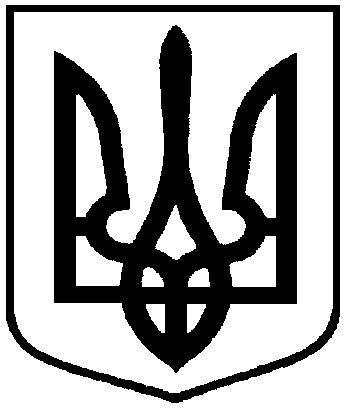 Про скликання позачергової сесії Сумської міської ради VІІ скликання 10 червня 2020 року